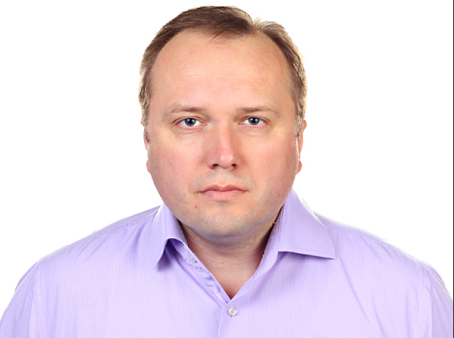 1. Personal information        2. Objective To obtain employment in the field of health care that will allow me to use my ability to communicate with people and take advantage of my knowledge of English and to contribute professional skills to achieving your company's  goals as a doctor.3. Education  Grodno State Medical University (1997—2003)4. Qualifications          04.01-07.04.2005 Refresher course "Oncology", Minsk, Belarus28.08-26.10. 2006 Refresher course "Surgery", Minsk, Belarus11.10-22.10.2008 Refresher course "Coloproctology and abdominal surgery"10.06-21.06.2013 Refresher course "Diagnosis, treatment and prevention of malignant tumors", Vitebsk, Belarus20.01-31.01.2014 Refresher course "Oncosurgery", Vitebsk, Belarus  12.01-23.01.2015 Refresher course "Actual aspects of oncology", Minsk, Belarus        5.  Work experience  Grodno State Medical University, assistant Professor of the Department of Oncology (2012-2022); My responsibilities include: teaching students, including foreign ones in English, сuration and treatment of patients with breast pathology in Department of Breast Oncology (Grodno regional hospital).Worked as a surgeon and oncologist in a Mosty Central District Hospital (the Grodno region) in 2004-2012. Beginning as an intern Volkovysk Central District Hospital (the Grodno region) in 2003-2004.6.  Personal qualities  Dependable7. Special skillsLanguage skills : Native Belarus, Russian; 	Fluent English, working knowledge of Polish (Basic knowledge)Driving License (Category B)Computer literacy (Microsoft Office)8. Memberships     Belarusian Society of Oncologists Belarusian Society of DoctorsPolish Association of Doctors in Belarus   9. References Available upon requestNameLahun YuryLahun YuryAddress6/4 Popovicha lane, Grodno, 230024, Belarus6/4 Popovicha lane, Grodno, 230024, BelarusPhone number home810 375 152 64 50 78810 375 152 64 50 78Phone number mobile+375 29 58 96 107+375 29 58 96 107Marital statusMarriedMarriedDate of birth25th February 198025th February 1980Nationality    BelarusBelarusEmaillagunyury@gmail.com